B. PŘÍBALOVÁ INFORMACEPŘÍBALOVÁ INFORMACE:1.	Název veterinárního léčivého přípravkuSolupam 5 mg/ml injekční roztok pro psy a kočky2.	SloženíJeden ml obsahuje: Léčivá látka:Diazepamum				5,0 mg Pomocné látky:Benzylalkohol (E1519)			15,7 mgČirý, žlutozelený roztok  s pH 6,2–7,23.	Cílové druhy zvířatPsi a kočky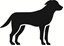 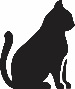 4.	Indikace pro použitíKrátkodobá léčba křečových stavů a křečí kosterních svalů centrálního a periferního původu.Součást protokolu před celkovou anestézií nebo sedací.5.	KontraindikaceNepoužívat v případech přecitlivělosti na léčivou látku nebo na některou z pomocných látek.Nepoužívat v případech závažných onemocnění jater.6.	Zvláštní upozorněníZvláštní upozornění:Samotný diazepam je méně účinný jako sedativum při použití u zvířat, která jsou již rozrušená.Diazepam může způsobit sedaci a dezorientaci a měl by být používán opatrně u pracujících zvířat, jako jsou vojenští, policejní nebo služební psi.Zvláštní opatření pro bezpečné použití u cílových druhů zvířat:Přípravek by se měl používat s opatrností u zvířat s onemocněním jater nebo ledvin a u oslabených, dehydratovaných, anemických, obézních nebo geriatrických zvířat.Přípravek by měl být používán opatrně u zvířat v šoku, kómatu nebo s výraznou respirační depresí.Přípravek by měl být používán opatrně u zvířat postižených glaukomem.Diazepam se nedoporučuje používat pro konvulzivní poruchu u koček v případě chronické otravy pesticidy (chlorpyrifos), protože může být potencována toxicita těchto organofosforečnanů.Při použití diazepamu jako jediného přípravku mohou být pozorovány paradoxní reakce (včetně excitace, desinhibujícího účinku a agrese), a proto je třeba se vyhnout použití samotného diazepamu u potenciálně agresivních zvířat.Zvláštní opatření pro osobu, která podává veterinární léčivý přípravek zvířatům:Diazepam tlumí CNS a může způsobovat sedaci a indukovat spánek. Zabraňte náhodnému samopodání injekce. V případě náhodného sebepoškození injekčně aplikovaným přípravkem, vyhledejte ihned lékařskou pomoc a ukažte příbalovou informaci praktickému lékaři, ale NEŘIĎTE MOTOROVÉ VOZIDLO, neboť může dojít k sedaci a narušení svalových funkcí.Diazepam a jeho metabolity mohou být škodlivé pro lidský plod a jsou vylučovány do mateřského mléka v malých množstvích, čímž farmakologicky působí na kojeného novorozence. Těhotné ženy, ženy mající v úmyslu otěhotnět a kojící ženy by se proto měly vyhnout manipulaci s tímto přípravkem nebo by s ním měly manipulovat velmi obezřetně a v případě expozice by měly ihned vyhledat lékařskou pomoc.Lidé se známou přecitlivělostí na diazepam nebo na pomocné látky by se měli vyhnout kontaktu s veterinárním léčivým přípravkem.Tento přípravek obsahuje benzyl alkohol a může způsobit podráždění kůže. Zabraňte kontaktu s kůží. V případě kontaktu s kůží omyjte vodou a mýdlem. Pokud podráždění přetrvává, vyhledejte lékařskou pomoc. Po použití si umyjte ruce.Přípravek může způsobit podráždění očí. Zabraňte kontaktu s očima. Při zasažení očí přípravkem je ihned vypláchněte velkým množstvím vody a vyhledejte lékařskou pomoc, pokud podráždění přetrvává.Březost a laktace:Laboratorní studie u myší a křečků neprokázaly teratogenní účinek při maternotoxických dávkách. Studie s hlodavci ukázaly, že prenatální expozice diazepamu v klinických dávkách může způsobit dlouhodobé změny buněčných imunitních odpovědí, neurochemie mozku a chování.U cílových druhů nebylo použití přípravku během březosti a laktace zkoumáno, a proto použít pouze po zvážení terapeutického prospěchu a rizika příslušným veterinárním lékařem.Používá-li se u laktujících samic, měla by být štěňata/koťata pečlivě sledována kvůli nežádoucím sedativním účinkům/spavosti, které by mohly narušovat kojení.Interakce s jinými léčivými přípravky a další formy interakce:Diazepam je depresant centrálního nervového systému, což může potencovat působení jiných látek tlumících centrální nervový systém, jako jsou barbituráty, trankvilizéry, narkotika a antidepresiva.Diazepam může zvýšit účinek digoxinu.Cimetidin, erythromycin, azolové látky (jako je itrakonazol nebo ketokonazol), kyselina valproová a propanol mohou zpomalovat metabolizmus diazepamu. Aby se zabránilo nadměrné sedaci, může být potřeba snížit dávku diazepamu.Dexamethason může snížit účinek diazepamu.Současné použití s hepatotoxickými dávkami jiných látek by mělo být vyloučeno.Předávkování:Předávkování diazepamem může způsobit významný útlum centrální nervové soustavy (zmatenost, snížené reflexy, kóma atd.). Musí se aplikovat podpůrná léčba (kardio-respirační stimulace, kyslík). Hypotenze a útlum činnosti respiračního aparátu a srdce se objevují vzácně. Hlavní inkompatibility:Studie kompatibility nejsou k dispozici, a proto tento veterinární léčivý přípravek nesmí být mísen s žádnými dalšími veterinárními léčivými přípravky. 7.	Nežádoucí účinkyPsi a kočky:a Hlavně u malých plemen psů.b Pouze u koček.c V důsledku rychlého intravenózního podání.d Hlavně u koček.Hlášení nežádoucích účinků je důležité. Umožňuje nepřetržité sledování bezpečnosti přípravku. Jestliže zaznamenáte jakékoliv nežádoucí účinky, a to i takové, které nejsou uvedeny v této příbalové informaci, nebo si myslíte, že léčivo nefunguje, obraťte se prosím nejprve na svého veterinárního lékaře. Nežádoucí účinky můžete hlásit také držiteli rozhodnutí o registraci s využitím kontaktních údajů uvedených na konci této příbalové informace nebo prostřednictvím národního systému hlášení nežádoucích účinků:Ústav pro státní kontrolu veterinárních biopreparátů a léčiv Hudcova 56a 621 00 BrnoMail: adr@uskvbl.czWebové stránky: http://www.uskvbl.cz/cs/farmakovigilance8.	Dávkování pro každý druh, cesta a způsob podáníIntravenózní podání.Pro krátkodobou léčbu křečových stavů: 0,5–1,0 mg diazepamu/kg živé hmotnosti (což odpovídá 0,5–1,0 ml/5 kg). Podává se jako pomalý bolus a opakuje se až třikrát, po necelých 10 minutách.Pro krátkodobou léčbu křečí kosterních svalů: 0,5–2,0 mg/kg živé hmotnosti (což odpovídá 0,5–2,0 ml/5 kg).Součást protokolu sedace: 0,2–0,6 mg/kg živé hmotnosti (což odpovídá 0,2–0,6 ml/5 kg).Součást protokolu před celkovou anestézií: 0,1–0,2 mg/kg živé hmotnosti (což odpovídá 0,1–0,2 ml/5 kg).9.	Informace o správném podáváníPouze pro pomalé intravenózní podání.Injekční lahvičku je možné bezpečně propíchnout až 100krát.10.	Ochranné lhůtyNeuplatňuje se.11.	Zvláštní opatření pro uchováváníUchovávejte mimo dohled a dosah dětí.Tento veterinární léčivý přípravek nevyžaduje žádné zvláštní podmínky pro uchovávání.Nepoužívejte tento veterinární léčivý přípravek po uplynutí doby použitelnost uvedené na krabičce po Exp. Doba použitelnosti končí posledním dnem v uvedeném měsíci.Doba použitelnosti po prvním otevření lahve: 56 dní (8 týdnů).12.	Zvláštní opatření pro likvidaciLéčivé přípravky se nesmí likvidovat prostřednictvím odpadní vody či domovního odpadu.Všechen nepoužitý veterinární léčivý přípravek nebo odpad, který pochází z tohoto přípravku, likvidujte odevzdáním v souladu s místními požadavky a platnými národními systémy sběru. Tato opatření napomáhají chránit životní prostředí. O možnostech likvidace nepotřebných léčivých přípravků se poraďte s vaším veterinárním lékařem nebo lékárníkem.13.	Klasifikace veterinárních léčivých přípravkůVeterinární léčivý přípravek je vydáván pouze na předpis.14.	Registrační čísla a velikosti balení96/064/19-CBalení:Papírová krabička s jednou bezbarvou skleněnou injekční lahvičkou ze skla typu I obsahující 5, 10, 20 nebo 50 ml s potahovanou bromobutylovou pryžovou zátkou a hliníkovým uzávěrem.Velikosti balení:Krabička s 1 injekční lahvičkou o objemu 5 mlKrabička s 1 injekční lahvičkou o objemu 10 mlKrabička s 1 injekční lahvičkou o objemu 20 mlKrabička s 1 injekční lahvičkou o objemu 50 mlVícedávkové balení se 6 krabičkami, z nichž každá obsahuje 1 injekční lahvičku o objemu 5 mlVícedávkové balení se 6 krabičkami, z nichž každá obsahuje 1 injekční lahvičku o objemu 10 mlVícedávkové balení se 6 krabičkami, z nichž každá obsahuje 1 injekční lahvičku o objemu 20 mlVícedávkové balení s 10 krabičkami, z nichž každá obsahuje 1 injekční lahvičku o objemu 5 mlVícedávkové balení s 10 krabičkami, z nichž každá obsahuje 1 injekční lahvičku o objemu 10 mlVícedávkové balení s 10 krabičkami, z nichž každá obsahuje 1 injekční lahvičku o objemu 20 mlNa trhu nemusí být všechny velikosti balení.15.	Datum poslední revize příbalové informaceSrpen 2023Podrobné informace o tomto veterinárním léčivém přípravku jsou k dispozici v databázi přípravků Unie (https://medicines.health.europa.eu/veterinary).Podrobné informace o tomto veterinárním léčivém přípravku naleznete také v národní databázi (https://www.uskvbl.cz). 16.	Kontaktní údajeDržitel rozhodnutí o registraci a kontaktní údaje pro hlášení podezření na nežádoucí účinky:Dechra Regulatory B.V.Handelsweg 255531 AE BladelNizozemskoTel.: +31 348 563 434Výrobce odpovědný za uvolnění šarže:Produlab Pharma B.V.Forellenweg 164941 SJ RaamsdonksveerNizozemsko17.	Další informacePřípravek obsahuje návykové látky. 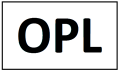 Vzácné(1 až 10 zvířat z 10 000 ošetřených zvířat):Paradoxní reakce (např. excitace, agrese, desinhibiční účinek)aVelmi vzácné(< 1 zvíře z 10 000 ošetřených zvířat, včetně ojedinělých hlášení):Jaterní nekróza (akutní)b, selhání jaterbNeurčená frekvenceHypotenzec, srdeční poruchac, tromboflebitidacAtaxie, ztráta orientace, změny duševního stavu a chováníZvýšená chuť k jídlud